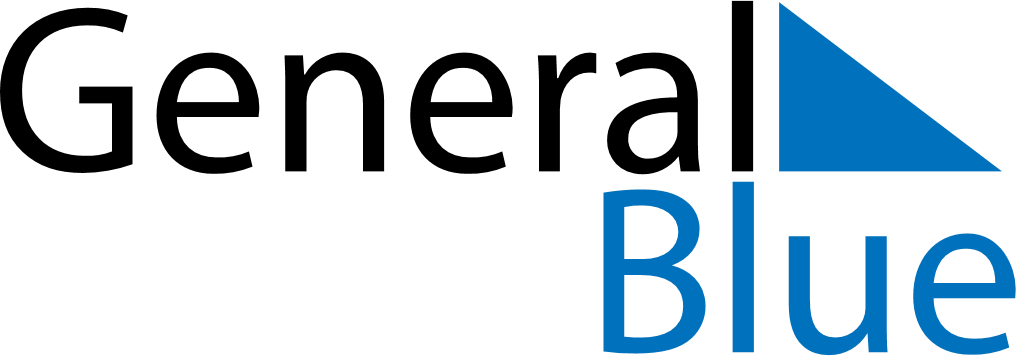 Canada 2019 HolidaysCanada 2019 HolidaysDATENAME OF HOLIDAYJanuary 1, 2019TuesdayNew Year’s DayFebruary 2, 2019SaturdayGroundhog DayFebruary 14, 2019ThursdayValentine’s DayMarch 17, 2019SundaySt. Patrick’s DayApril 19, 2019FridayGood FridayApril 21, 2019SundayEaster SundayMay 12, 2019SundayMother’s DayMay 20, 2019MondayVictoria DayJune 16, 2019SundayFather’s DayJuly 1, 2019MondayCanada DayAugust 5, 2019MondayCivic HolidaySeptember 2, 2019MondayLabour DayOctober 14, 2019MondayThanksgivingOctober 31, 2019ThursdayHalloweenNovember 11, 2019MondayRemembrance DayDecember 25, 2019WednesdayChristmas DayDecember 26, 2019ThursdayBoxing Day